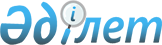 О внесении изменений в приказ Министра по инвестициям и развитию Республики Казахстан от 29 августа 2018 года № 614 "Об утверждении Правил проведения экспертизы по местному содержанию"
					
			Утративший силу
			
			
		
					Приказ Министра индустрии и инфраструктурного развития Республики Казахстан от 30 июля 2019 года № 573. Зарегистрирован в Министерстве юстиции Республики Казахстан 5 августа 2019 года № 19194.
      Сноска. Утратил силу приказом и.о. Министра индустрии и инфраструктурного развития РК от 11.05.2022 № 261 (вводится в действие по истечении десяти календарных дней после дня его первого официального опубликования).
      ПРИКАЗЫВАЮ:
      1. Внести в приказ Министра по инвестициям и развитию Республики Казахстан от 29 августа 2018 года № 614 "Об утверждении Правил проведения экспертизы по местному содержанию" (зарегистрирован в Реестре государственной регистрации нормативных правовых актов за № 17410, опубликован 9 октября 2018 года в Эталонном контрольном банке нормативных правовых актов Республики Казахстан) следующие изменения:
      преамбулу изложить в следующей редакции:
      "В соответствии с подпунктом 5) пункта 2 статьи 100 Предпринимательского кодекса Республики Казахстан от 29 октября 2015 года, подпунктом 2) пункта 3 статьи 16 Закона Республики Казахстан от 19 марта 2010 года "О государственной статистике" ПРИКАЗЫВАЮ:";
      в Правилах проведения экспертизы по местному содержанию, утвержденных указанным приказом:
      пункт 1 изложить в следующей редакции:
      "1. Настоящие Правила проведения экспертизы по местному содержанию (далее – Правила) разработаны в соответствии с подпунктом 5) пункта 2 статьи 100 Предпринимательского кодекса Республики Казахстан от 29 октября 2015 года и определяют порядок проведения экспертизы по местному содержанию индустриально-инновационных проектов.";
      приложения 1 и 2 к указанным Правилам изложить в новой редакции согласно приложениям 1 и 2 к настоящему приказу.
      2. Комитету индустриального развития и промышленной безопасности Министерства индустрии и инфраструктурного развития Республики Казахстан в установленном законодательством порядке обеспечить:
      1) государственную регистрацию настоящего приказа в Министерстве юстиции Республики Казахстан;
      2) в течение десяти календарных дней со дня государственной регистрации настоящего приказа направление на казахском и русском языках в Республиканское государственное предприятие на праве хозяйственного ведения "Институт законодательства и правовой информации Республики Казахстан" для официального опубликования и включения в Эталонный контрольный банк нормативных правовых актов Республики Казахстан;
      3) размещение настоящего приказа на интернет-ресурсе Министерства индустрии и инфраструктурного развития Республики Казахстан.
      3. Контроль за исполнением настоящего приказа возложить на курирующего вице-министра индустрии и инфраструктурного развития Республики Казахстан.
      4. Настоящий приказ вводится в действие по истечении десяти календарных дней после дня его первого официального опубликования.
      "СОГЛАСОВАН"Комитет по статистикеМинистерства национальной экономикиРеспублики Казахстан Информация о стоимости доли местного происхождения, установленных в товарах, работах и услугах от общей стоимости товаров, работ и услуг, используемых при реализации индустриально-инновационного проекта субъекта индустриально-инновационной деятельности
      Индекс: СДМП 1
      Периодичность: единовременная
      Круг лиц представляющих информацию / куда представляется: субъекты индустриально-инновационной деятельности, для включения проектов в карту индустриализации и карты поддержки предпринимательства регионов, утвержденными постановлением Правительства Республики Казахстан от 27 января 2016 года № 32 предоставляет в уполномоченный орган в области государственной поддержки индустриально-инновационной деятельности информацию, которая направляется уполномоченным органом в национальный институт в области развития местного содержания для проведения экспертизы по местному содержанию
      Срок представления: по мере поступления
      Наименование субъекта индустриально-инновационной деятельности ___________________Адрес__________________________________________________________________________Телефон________________________________________________________________________Адрес электронной почты _________________________________________________________Исполнитель____________________________________________________________________             фамилия, имя и отчество (при его наличии)___________подпись, телефонРуководитель или лицо, исполняющее его обязанности________________________________             фамилия, имя и отчество (при его наличии)_____________________подписьМесто для печати (за исключением лиц, являющихся субъектами частного предпринимательства)
      Примечание:
      расшифровка аббревиатур:
      ТРУ – товары, работы, услуги;
      СКП – статистический классификатор продукции; 
      НДС – налог на добавленную стоимость.
      Примечание: Пояснение по заполнению формы приведено в приложении к настоящей форме. Пояснение по заполнению формы, предназначенной для сбора административных данных (СДМП 1, по мере поступления)
      Информация о стоимости доли местного происхождения, установленных в товарах, работах и услугах от общей стоимости товаров, работ и услуг, используемых при реализации индустриально-инновационного проекта субъекта индустриально-инновационной деятельности, которая заполняется в следующем порядке:
      1. В графе 1 указывается наименование приобретаемого товара, работы или услуги;
      2. В графе 2 указывается наименование и краткое (дополнительное) описание приобретаемого товара, работы или услуги (технические условия, свойства и характеристики);
      3. В графе 3 указывается код товара, работы или услуги согласно статистическому классификатору продукции (товаров и услуг) на уровне 10 символов. Модельный статистический классификатор продукции (товаров и услуг) разработан Статкомитетом Содружества Независимых Государств в соответствии с п. 5.1 методологических работ Программы работ на 2000 год (одобренной Советом руководителей статистических служб Содружества Независимых Государств 11-16 октября 1998 года на 16 заседании и измененной 14-17 мая 1999 года на 17-ом заседании) и размещен на интернет-ресурсе www.cisstat.com/class/razdel/skp2006_c.pdf;
      4. В графе 4 указывается единица измерения товара. Графа не заполняется по работам, услугам;
      5. В графе 5 планируемый объем закупа товара в натуральном выражении в соответствии с указанной единицей измерения товара. Графа не заполняется по работам, услугам;
      6. В графе 6 указывается планируемая сумма закупа товаров, работ или услуг в стоимостном выражении с учетом налога на добавленную стоимость, в тысячах тенге (дробное число с сотыми долями);
      7. В графе 7 указывается планируемые поставщики;
      8. В графе 8 указывается страна поставщика товара, работы или услуги;
      9. В графе 9 указывается код страны иностранного поставщика товара, работы или услуги согласно государственным классификаторам ГК РК 06 ИСО 3166.1-2001 "Коды для обозначения наименований стран и их административно-территориальных подразделений. Часть 1. Коды стран", ГК РК 06 ИСО 3166.2-2001 "Коды для обозначения наименований стран и их административно-территориальных подразделений. Часть 2. Коды административно-территориальных подразделений стран", ГК РК 06 ИСО 3166.3-2001 "Коды для обозначения наименований стран и их административно-территориальных подразделений. Часть 3. Коды стран"; 
      10. В графе 10 указывается прогнозная доля местного содержания, %. Информация о фонде заработной платы граждан Республики Казахстан, занятых в индустриально-инновационном проекте субъекта индустриально-инновационной деятельности, от фонда оплаты труда всех работников
      Индекс: ФЗПГРК 1
      Периодичность: единовременная
      Круг лиц представляющих информацию / куда представляется: субъекты индустриально-инновационной деятельности, для включения проектов в карту индустриализации и карты поддержки предпринимательства регионов, утвержденными постановлением Правительства Республики Казахстан от 27 января 2016 года № 32 предоставляет в уполномоченный орган в области государственной поддержки индустриально-инновационной деятельности информацию, которая направляется уполномоченным органом в национальный институт в области развития местного содержания для проведения экспертизы по местному содержанию
      Срок представления: по мере поступления
      Наименование индустриально-инновационного проекта____________________________________________________________________________Назначение индустриально-инновационного проекта____________________________________________________________________________Отрасль индустриально-инновационного проекта____________________________________________________________________________Фонд оплаты труда работников, занятых в индустриально-инновационном  проекте, в тысячах тенге (число с одним десятым знаком)____________________________________________________________________________в том числе: 
      Фонд оплаты труда граждан Республики Казахстан, занятых в индустриально-инновационном проекте, в тысячах тенге (число с одним десятым знаком)____________________________________________________________________________Наименование субъекта индустриально-инновационной деятельности _______________Адрес______________________________________________________________________Телефон____________________________________________________________________Адрес электронной почты _____________________________________________________Исполнитель________________________________________________________________             фамилия, имя и отчество (при его наличии)___________подпись, телефонРуководитель или лицо, исполняющее его обязанности____________________________                         фамилия, имя и отчество (при его наличии)__________подпись
      Место для печати (за исключением лиц, являющихся субъектами частного предпринимательства)
      Примечание: Пояснение по заполнению формы приведено в приложении к настоящей форме. Пояснение по заполнению формы, предназначенной для сбора административных данных (ФЗПГРК 1, по мере поступления)
      Информация о фонде заработной платы граждан Республики Казахстан, занятых в индустриально-инновационном проекте субъекта индустриально-инновационной деятельности, от фонда оплаты труда всех работников, которая заполняется в следующем порядке:
      1. В графе 1 указывается наименование индустриально-инновационного проекта;
      2. В графе 2 указывается назначение индустриально-инновационного проекта;
      3. В графе 3 указывается отрасль индустриально-инновационного проекта;
      4. В графе 4 указывается фонд оплаты труда работников, занятых в индустриально-инновационном проекте, в тысячах тенге (число с одним десятым знаком);
      5. В графе 5 в том числе фонд оплаты труда граждан Республики Казахстан, занятых в индустриально-инновационном проекте, в тысячах тенге (число с одним десятым знаком).
      Примечание:
      В фонд заработной платы включаются: 
      1) заработная плата, начисленная по тарифным ставкам и должностным окладам:
      заработная плата, начисленная работникам за выполненную работу или отработанное время по тарифным ставкам, должностным окладам, по сдельным расценкам, в процентах и долях от дохода, независимо от форм и систем оплаты труда, принятых в организации; 
      надбавки к тарифным ставкам и должностным окладам (за выслугу лет, стаж работы, профессиональное мастерство, ученые степени, дипломатический ранг и другие); 
      суммы доплат за совмещение должностей (расширение зоны обслуживания) или выполнение обязанностей временно отсутствующего работника, без освобождения от своей основной работы; 
      гонорар работникам, состоящим в списочном составе работников редакций газет, журналов и иных средств массовой информации; 
      суммы, начисленные за выполненную работу лицам, привлеченным для работы в организации, на основании взаимодействия с уполномоченным органом по вопросам занятости; 
      все виды выплат военнослужащим и сотрудникам органов внутренних дел, получаемые ими в связи с исполнением обязанностей воинской службы; 
      оплата труда лиц, не состоящих в списочном составе работников организации (принятых на работу по совместительству из других организаций).
      2) единовременные выплаты и премии:
      ежемесячные премии (носящие регулярный характер, независимо от  источника их выплаты);
      единовременные (разовые) премии независимо от источника их выплаты; 
      единовременные вознаграждения (за выслугу лет, стаж работы, профессиональное мастерство, ученые степени, дипломатический ранг и другие); 
      вознаграждения по итогам работы за квартал, полугодие, год;
      ежегодное пособие на оздоровление к отпуску (материальная помощь к отпуску);
      единовременные поощрительные выплаты в связи с праздничными и юбилейными датами;
      другие выплаты и поощрения, определенные коллективными договорами или актами работодателей. 
      3) компенсационные выплаты, связанные с режимом работы и условиями труда: 
      выплаты за проживание в зонах экологического бедствия и радиационного риска; 
      доплаты за условия труда (за работу на тяжелых физических работах и работах с вредными условиями труда, а также за особые условия труда);
      доплаты за работу в ночное время; 
      оплата работы в выходные и праздничные (нерабочие) дни;
      оплата сверхурочной работы;
      доплаты работникам, постоянно занятым на подземных работах, за нормативное время их передвижения в шахте (руднике) от ствола к месту работы и обратно; 
      полевое довольствие работникам, занятым на геологоразведочных, топографо-геодезических и других полевых работах; 
      компенсационные выплаты к заработной плате взамен суточных в случаях, когда постоянная работа протекает в пути или имеет разъездной характер, либо в связи со служебными поездками в пределах обслуживаемых участков в размерах, установленных коллективным договором, трудовым договором и (или) актом работодателя;
      выплаты за вахтовый метод работы, выплачиваемые при выполнении работ вахтовым методом за каждый календарный день пребывания в местах производства работ в период вахты, а также за фактические дни нахождения в пути от места расположения организации к месту работы и обратно, предусмотренные графиком работы. 
      4) оплата за неотработанное время: 
      оплата ежегодных трудовых и дополнительных трудовых отпусков, денежная компенсация за неиспользованный отпуск; 
      оплата специальных перерывов в работе, оплата льготных часов работников, не достигших восемнадцатилетнего возраста; 
      оплата рабочего времени работников, привлекаемых к выполнению государственных или общественных обязанностей; 
      оплата простоев не по вине работника; 
      суммы, выплачиваемые работникам за счет средств организации, вынужденно работавшим неполное рабочее время; 
      оплата рабочего времени по основному месту работы работникам, направленным для повышения и переподготовки квалификации с отрывом от работы в организации образования.
					© 2012. РГП на ПХВ «Институт законодательства и правовой информации Республики Казахстан» Министерства юстиции Республики Казахстан
				
      Министр Индустрии и инфраструктурного развитияРеспублики Казахстан 

Р. Скляр
Приложение 1
 к приказу Министра
 индустрии и инфраструктурного развития
Республики Казахстан
от 30 июля 2019 года № 573Приложение 1
к Правилам проведения
экспертизы по местному содержаниюФорма, предназначенная для сбора
административных данных
Наименование приобретаемых ТРУ
Краткое описание приобретаемых ТРУ
Код ТРУ по СКП
Единица измерения
Планируемый объем закупа в натуральном выражении
Планируемая сумма закупа с учетом НДС, тысяч тенге
Потенциальные поставщики
Страна поставщика ТРУ
Код страны
Прогнозная доля местного содержания, %
1
2
3
4
5
6
7
8
9
10
20__ год
Товары
Работы
Услуги
20__ годПриложение к форме 
Информация о стоимости доли
местного происхождения,
установленных в товарах,
работах и услугах от общей
стоимости товаров, работ и
услуг, используемых при
реализации индустриально-
инновационного проекта
субъекта индустриально-
инновационной деятельностиПриложение 2
 к приказу Министра
 индустрии и инфраструктурного развития
Республики Казахстан
от 30 июля 2019 года № 573Приложение 2
к Правилам проведения
экспертизы по местному содержаниюФорма, предназначенная для сбора
административных данныхПриложение к форме 
Информация о фонде
заработной платы граждан
Республики Казахстан, занятых
в индустриально-инновационном проекте
субъекта индустриально-
инновационной деятельности,
от фонда оплаты труда всех работников